Building modelBuild porphycene structure: Open pdb file with GaussView 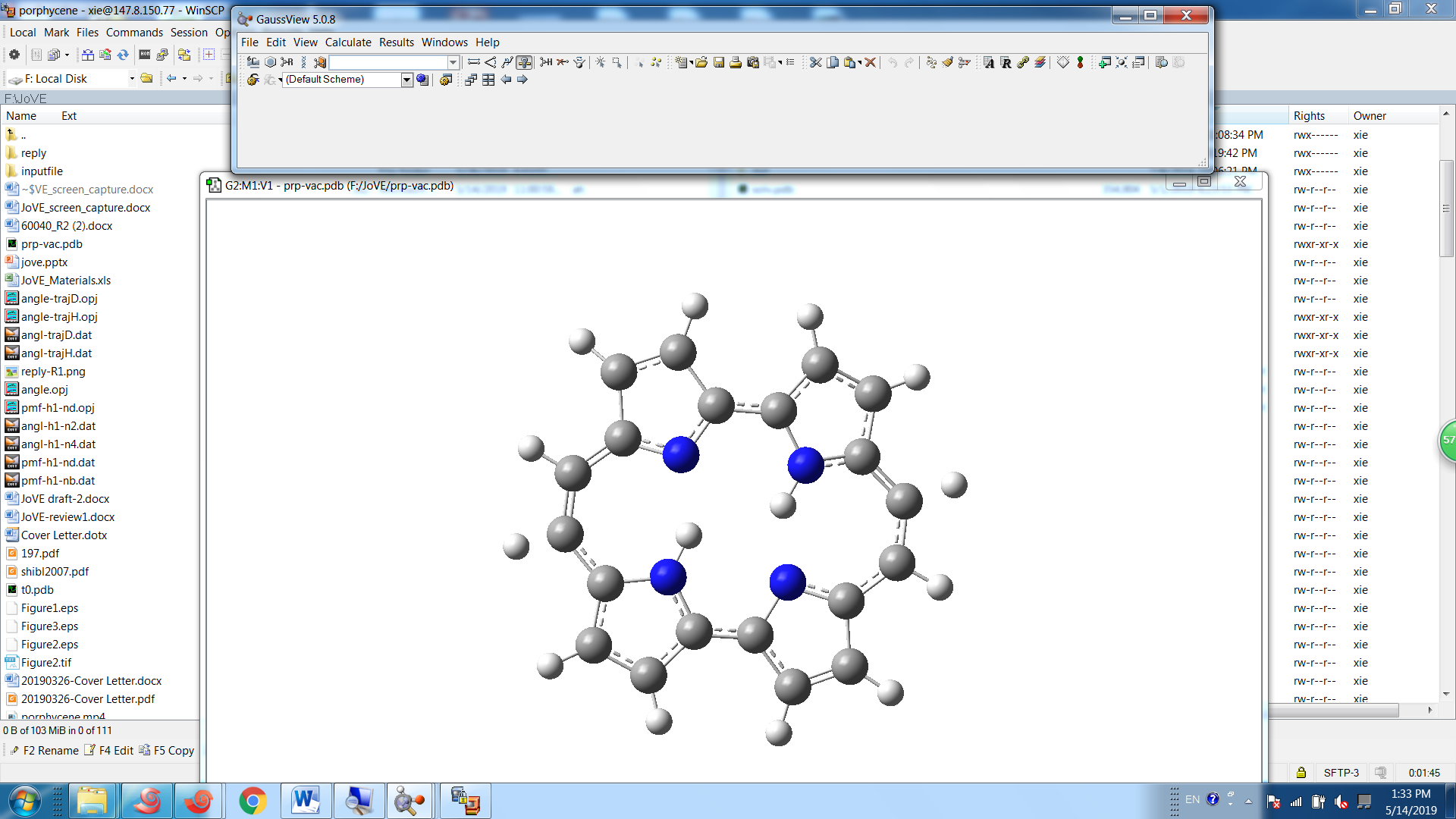 1.2 solvate model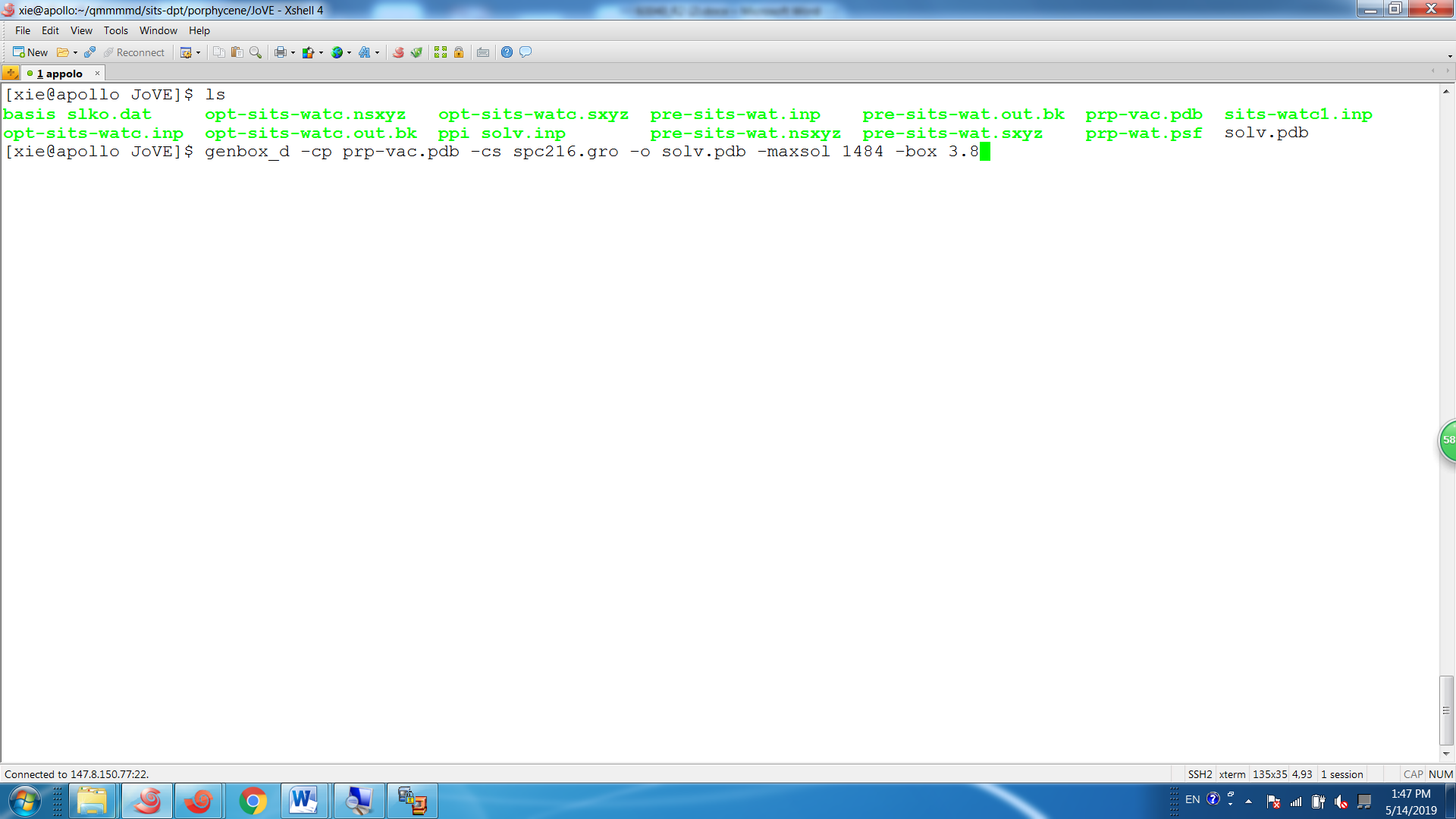 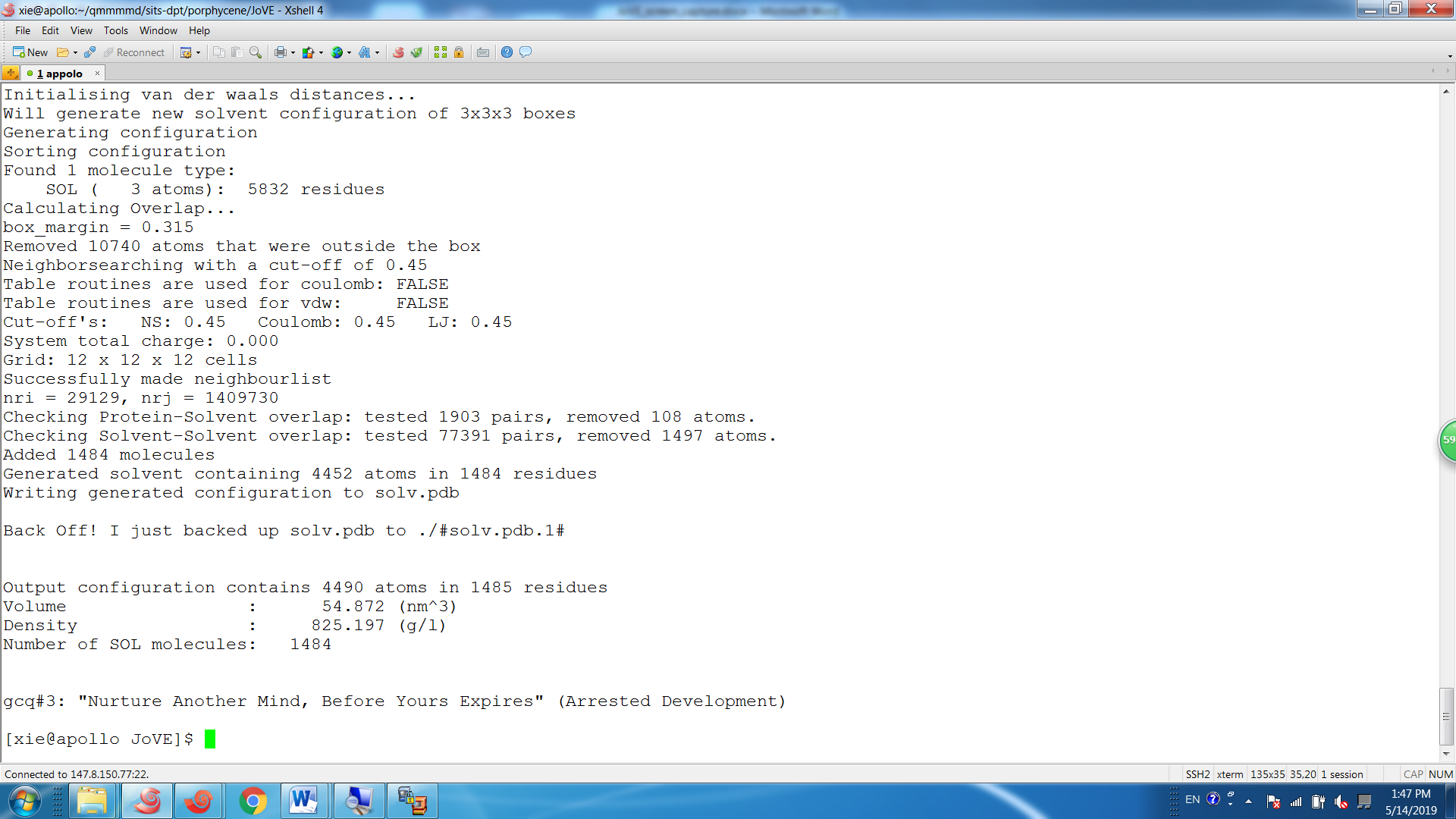 Pre-sits2.1. Set up temperature parameters: Input templow 260, temphigh 1100 and ntemp 160 in the input file. 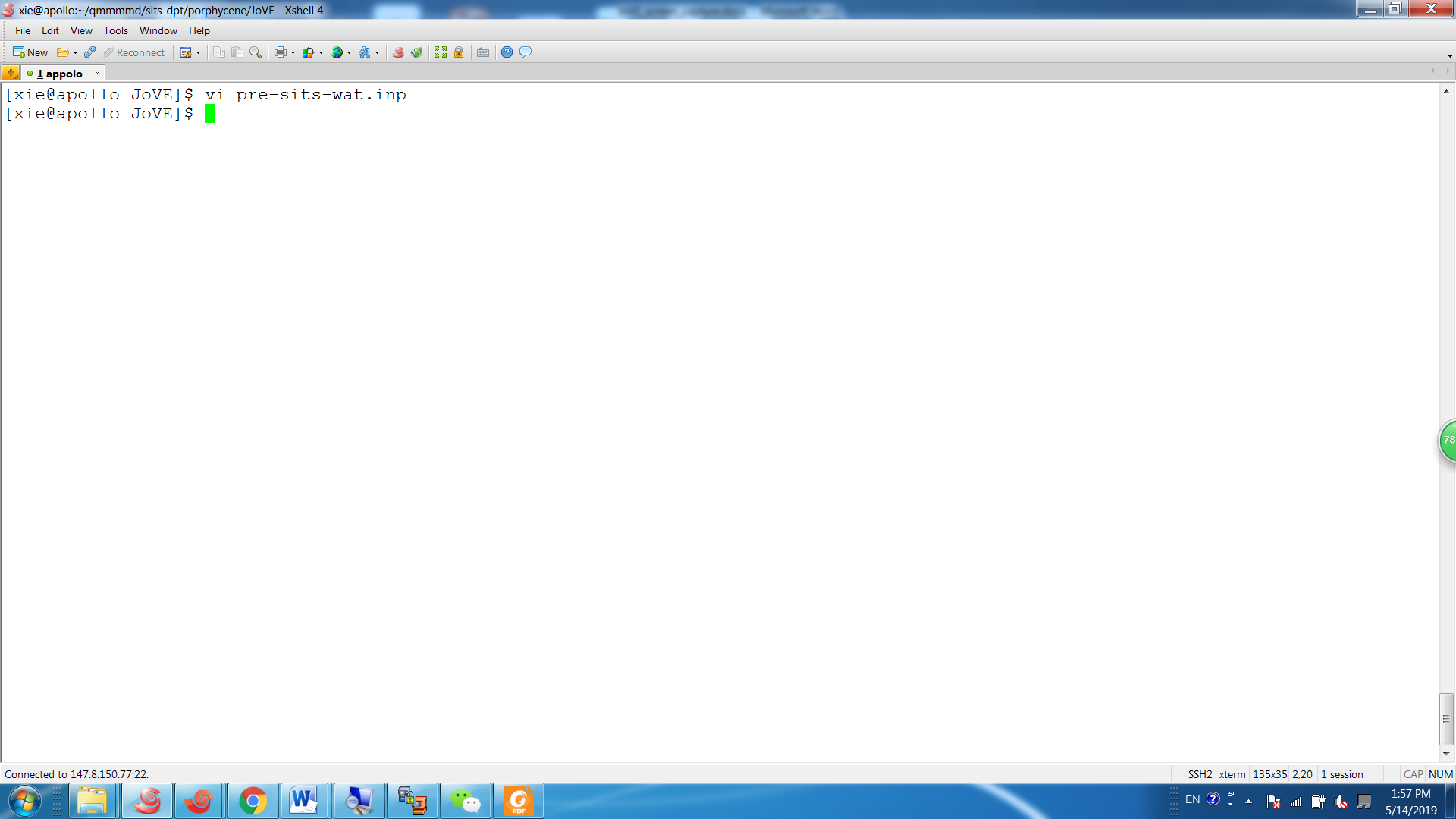 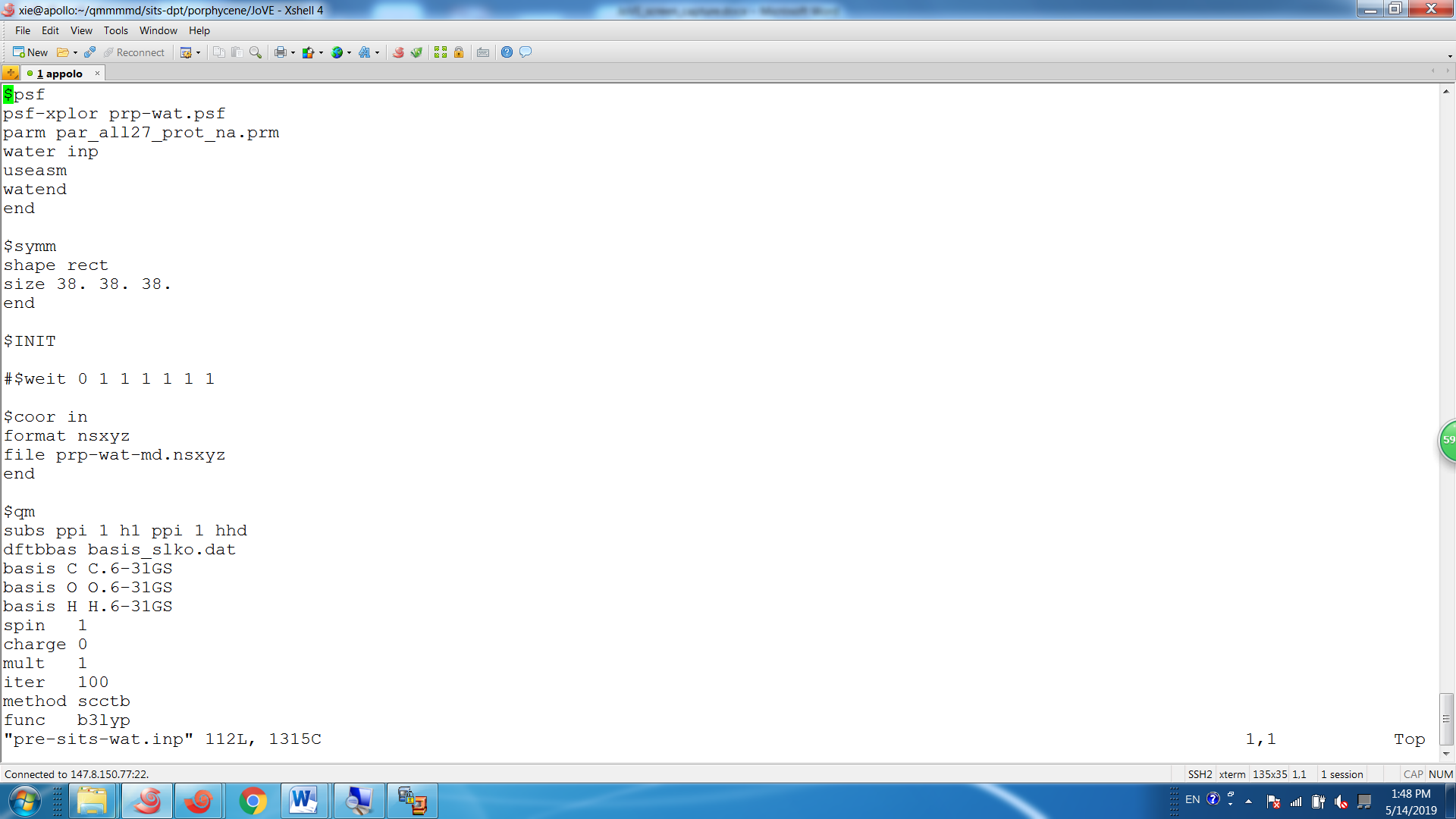 2.2. Initiate the pre-sits: Set runtype 100 and step 120,000 in the input file. 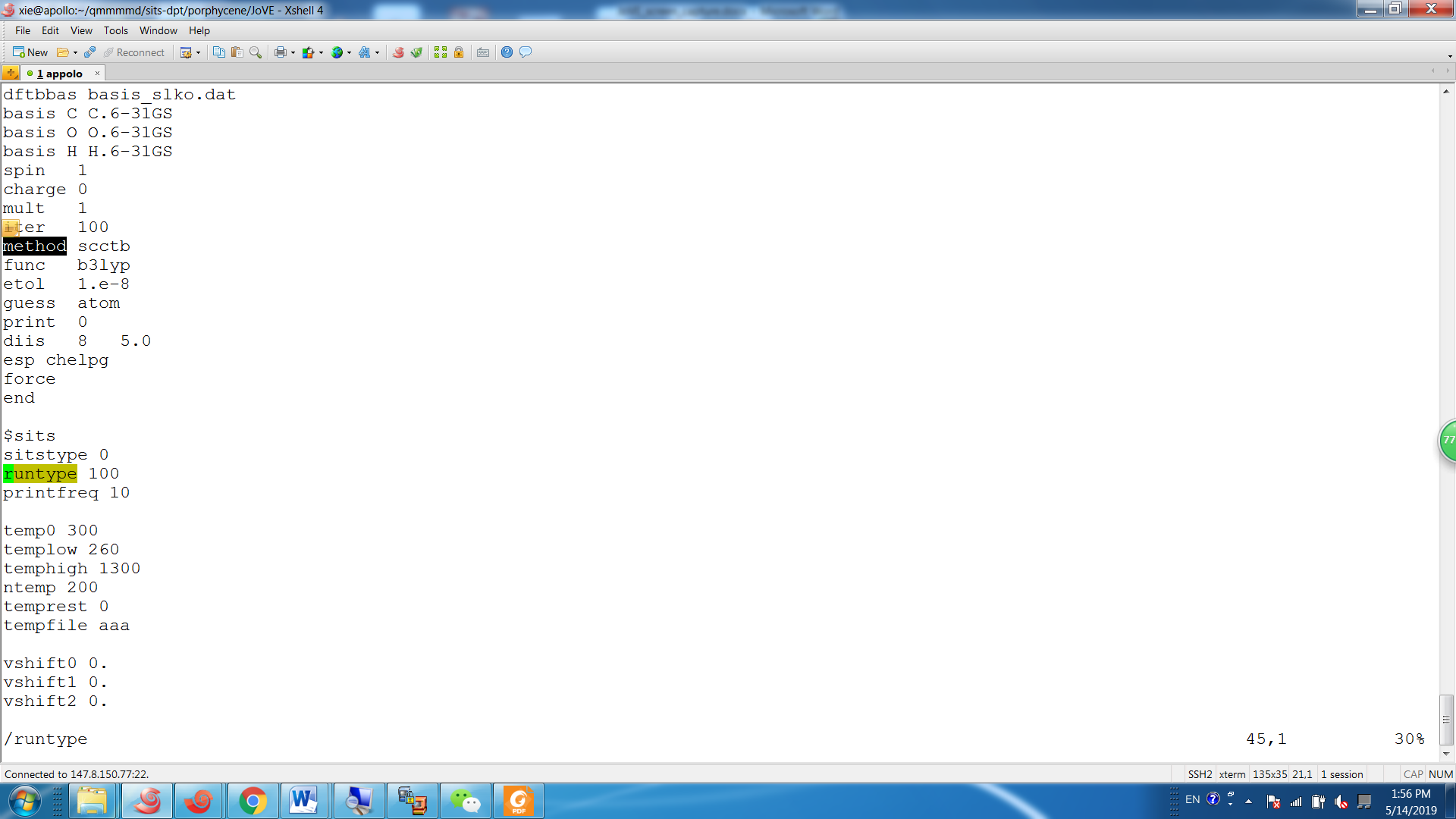 Then issue the following command: $PATH/qm4d $INPUTFILE > $OUTPUTFILE.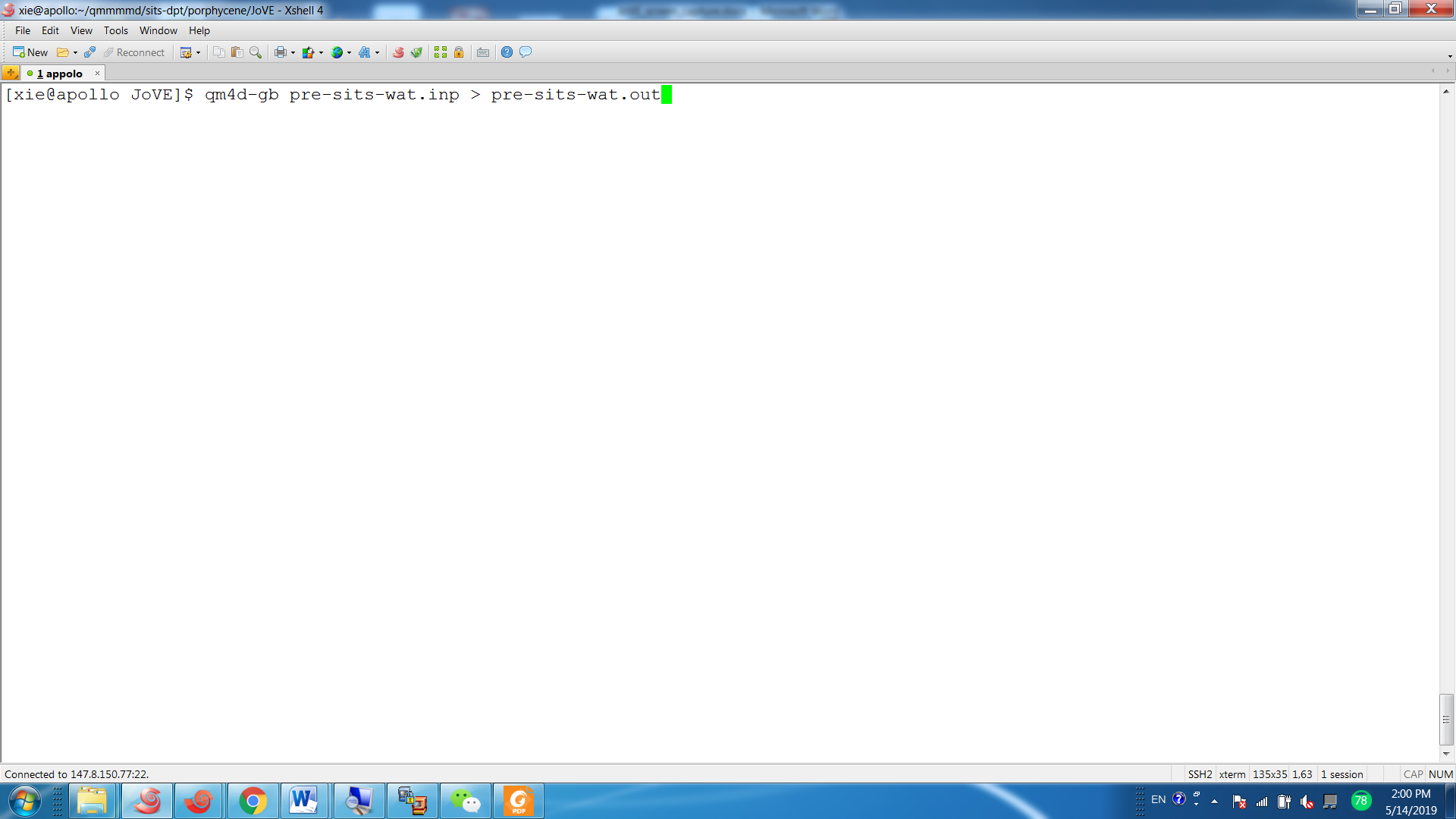 2.3. Calculating the decomposed energies2.3.1. Extract energy changes: 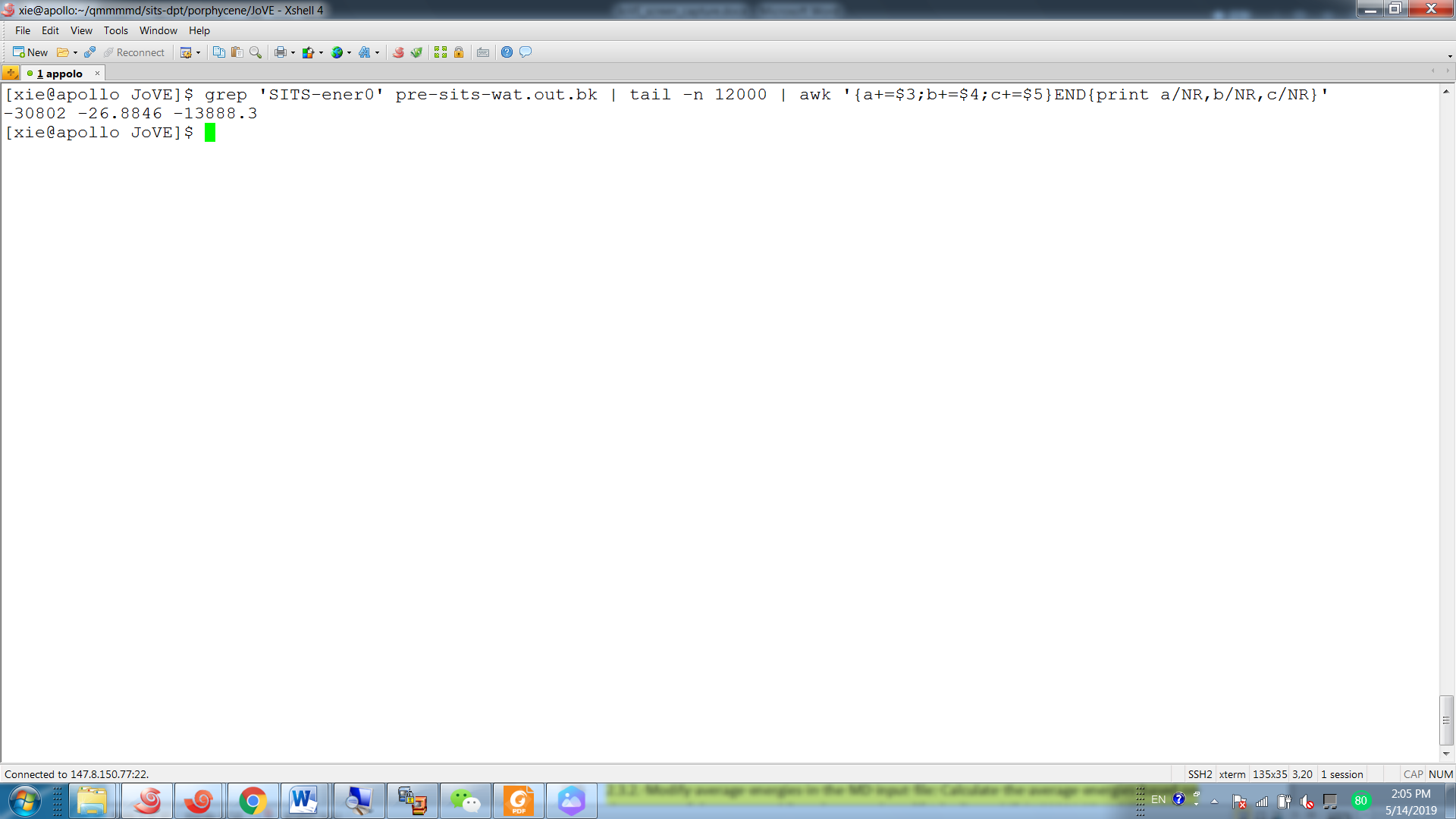 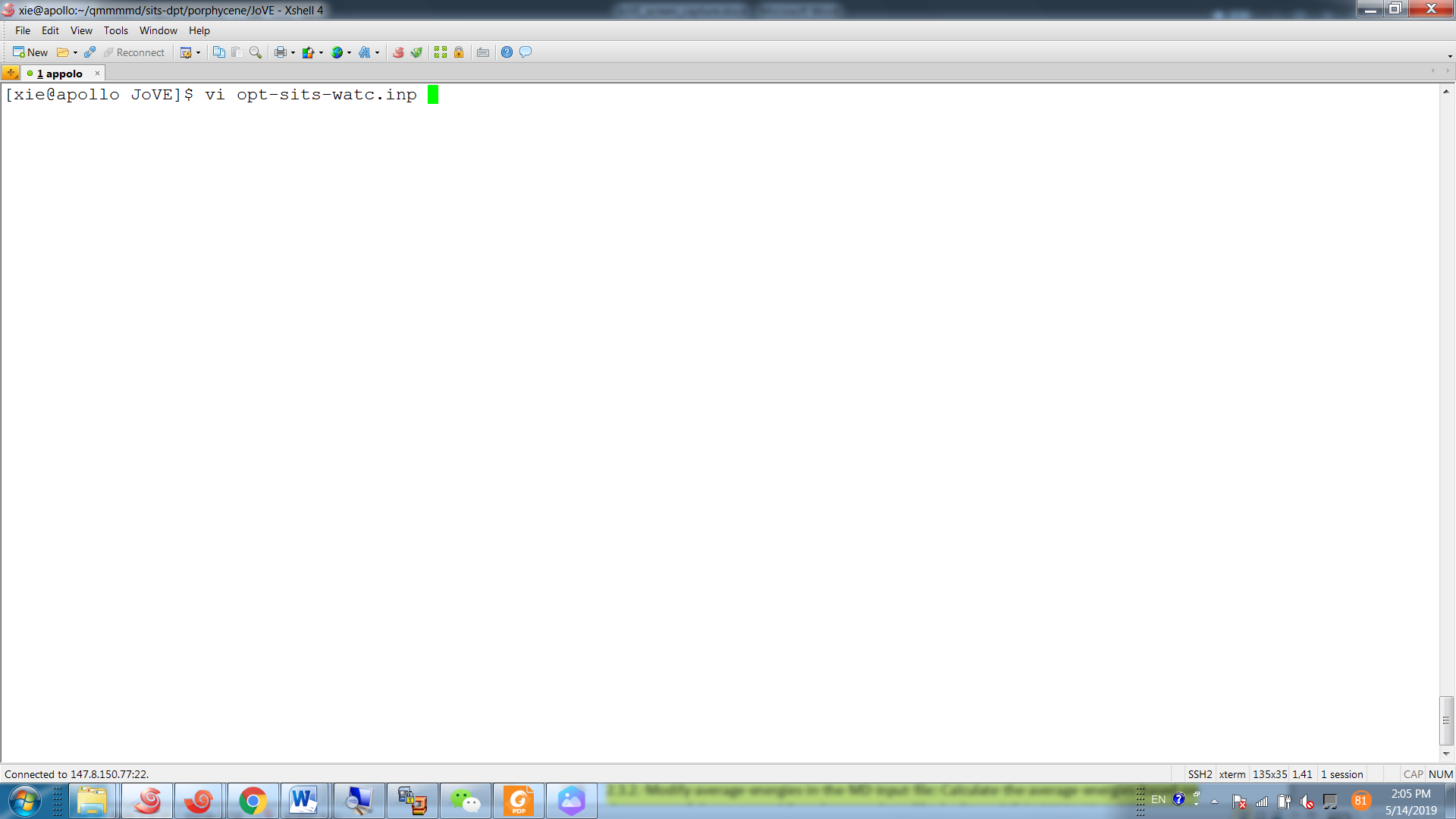 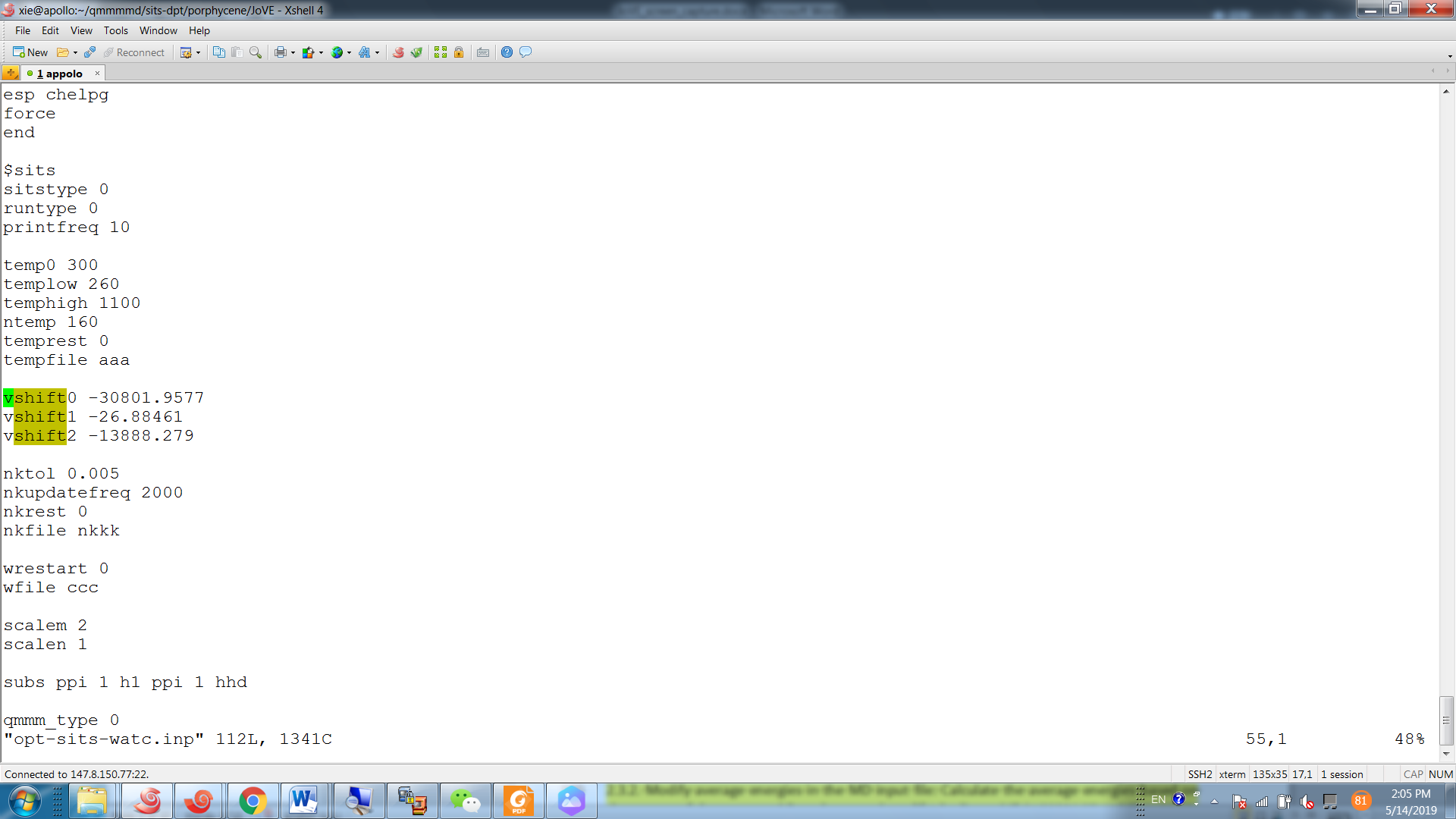 Opt-sits3.1. Initiate opt-sits: Set runtype 0 in the input file. 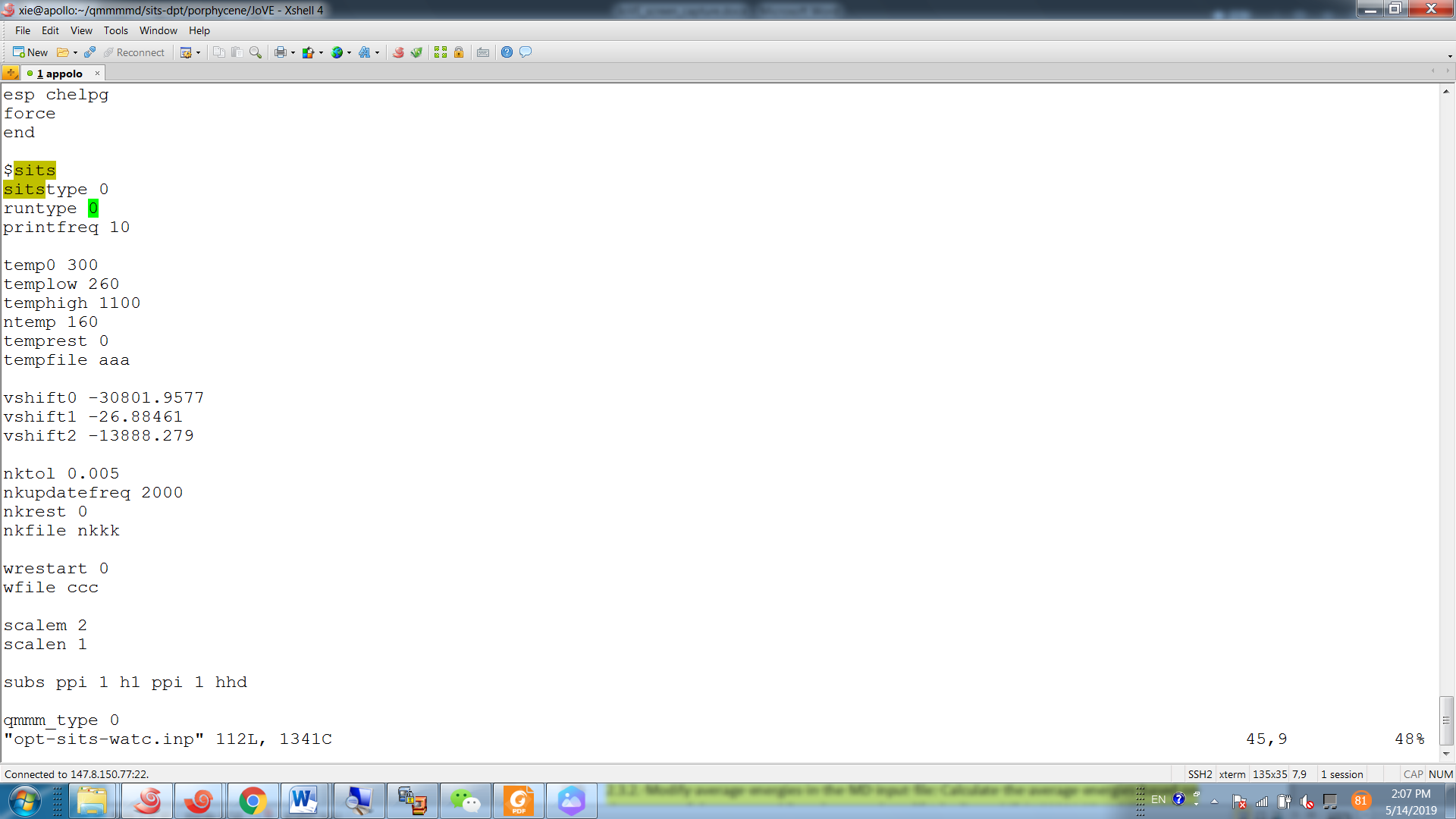 3.2. Monitoring the energy changes and  values.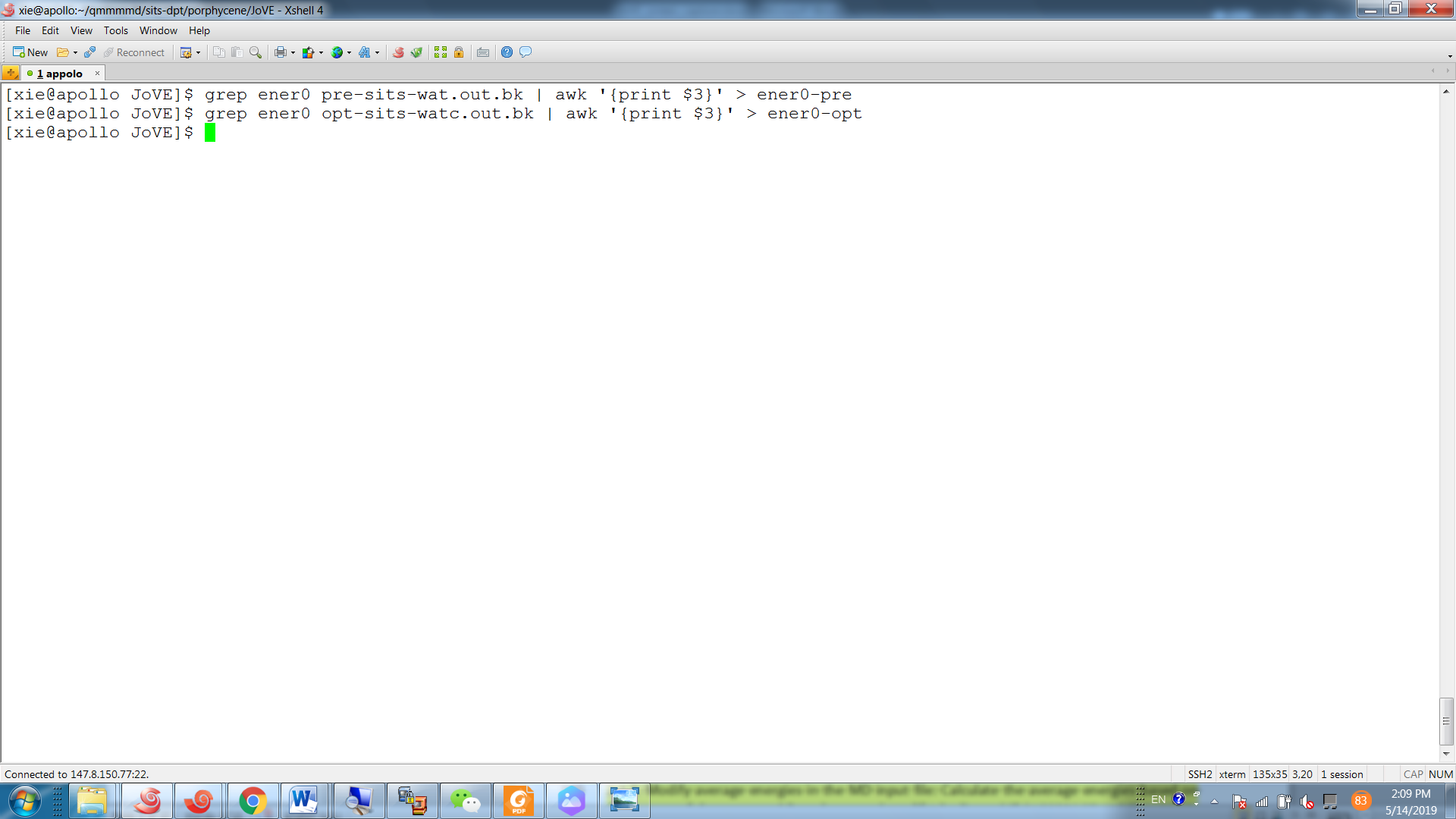 3.2.1. Plot the energy propagation with “grace” program and make sure the energy fluctuation can cover the lowest and the highest ends of the temperature range.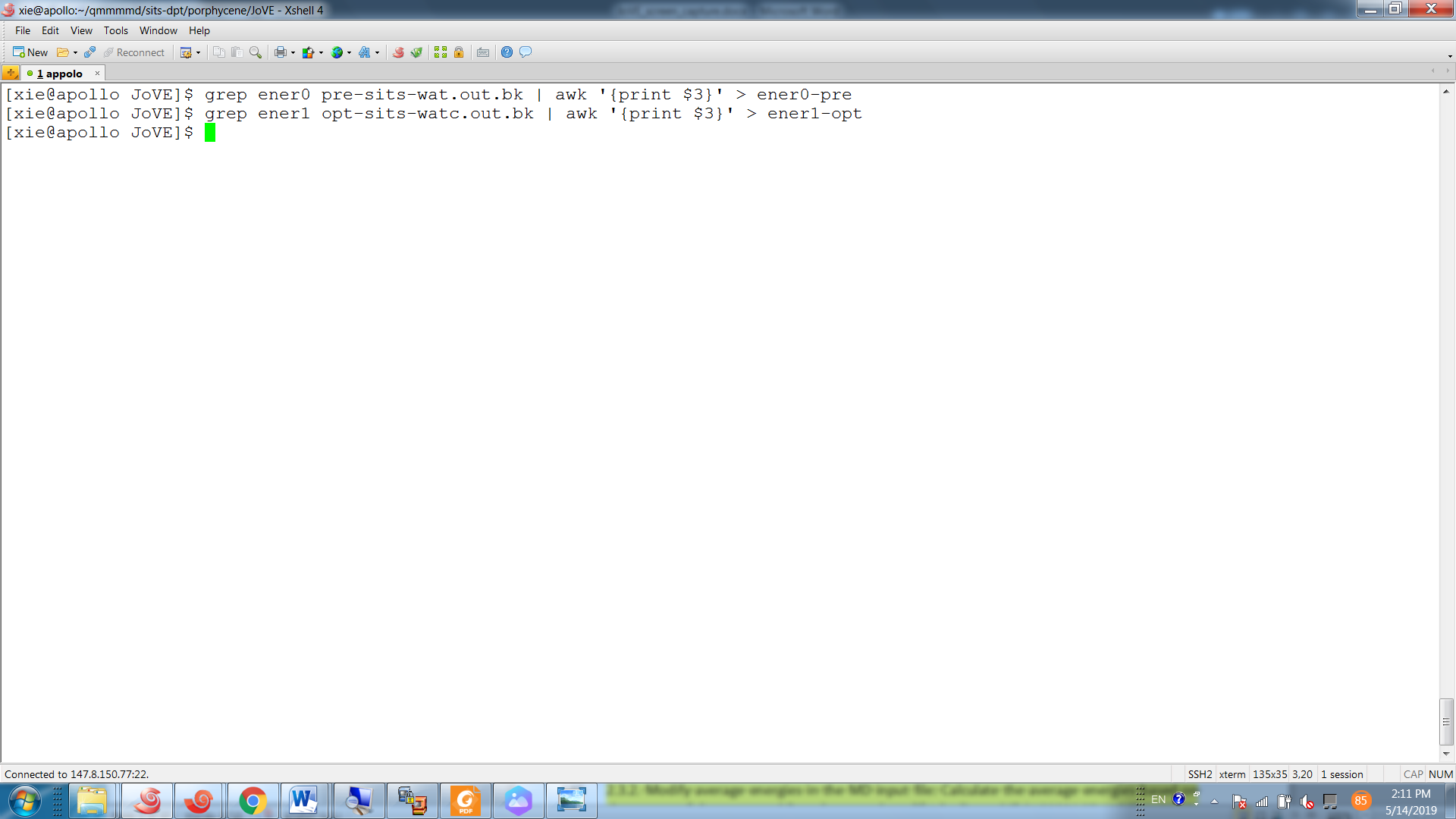 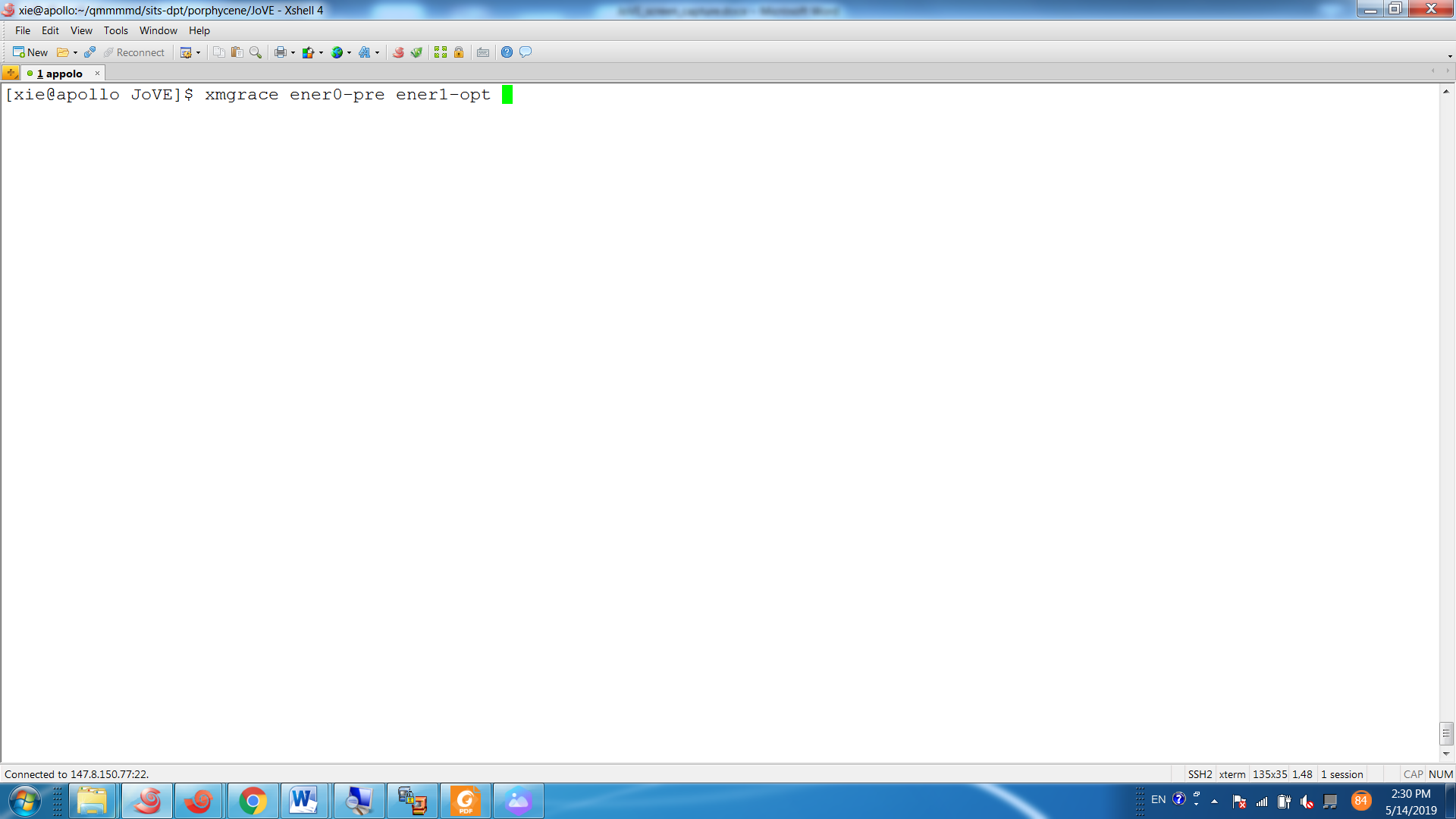 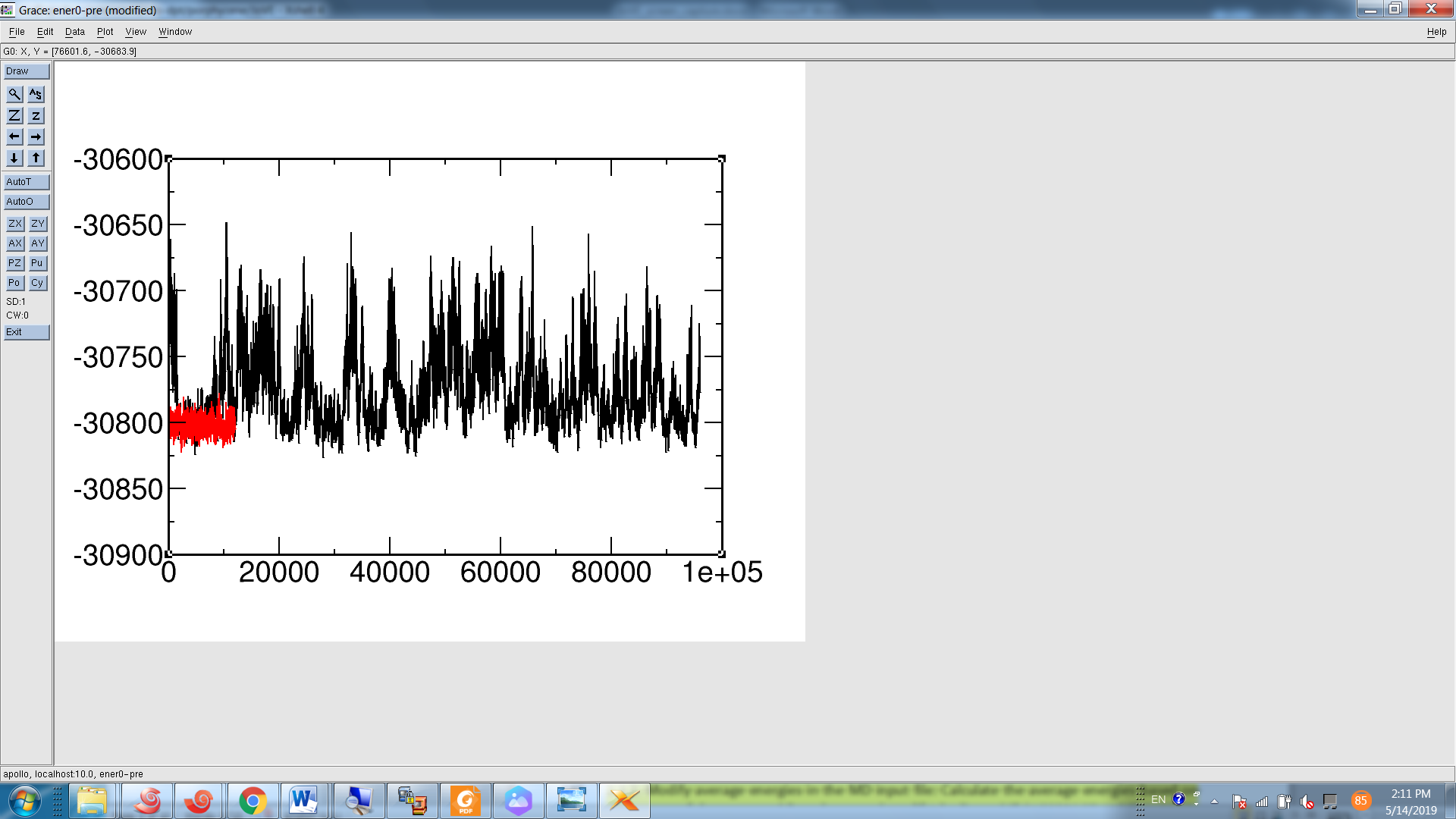 3.2.2. After optimization, save the final  values of the opt-sits step into a new file, which is named as nk.dat in this protocol.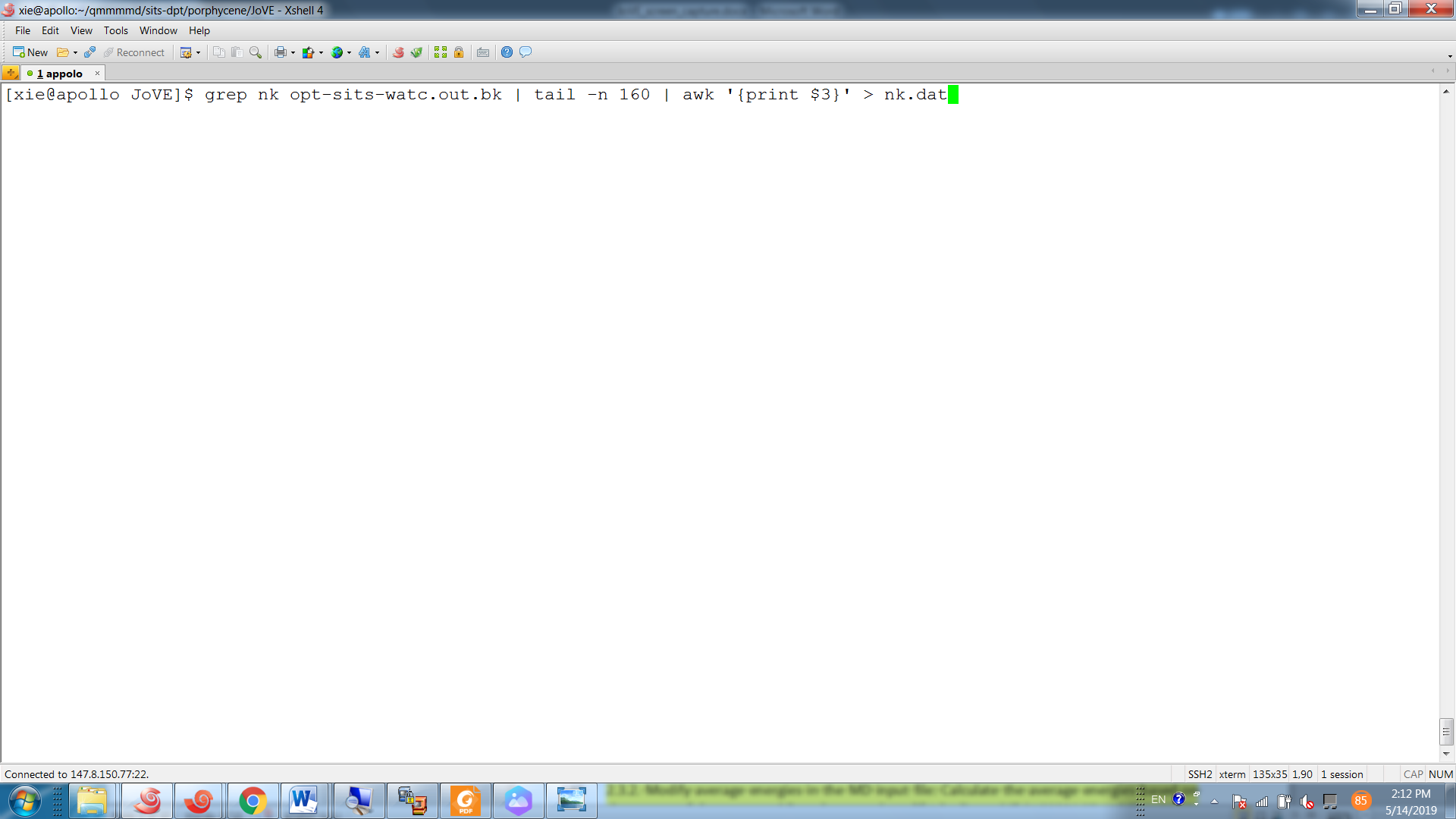 Running production simulations4.1. Prepare MD input file: Set runtype 1 in the new input file to start the production simulation step. Specify the file name of stored  file as nkfile nk.dat in the input file.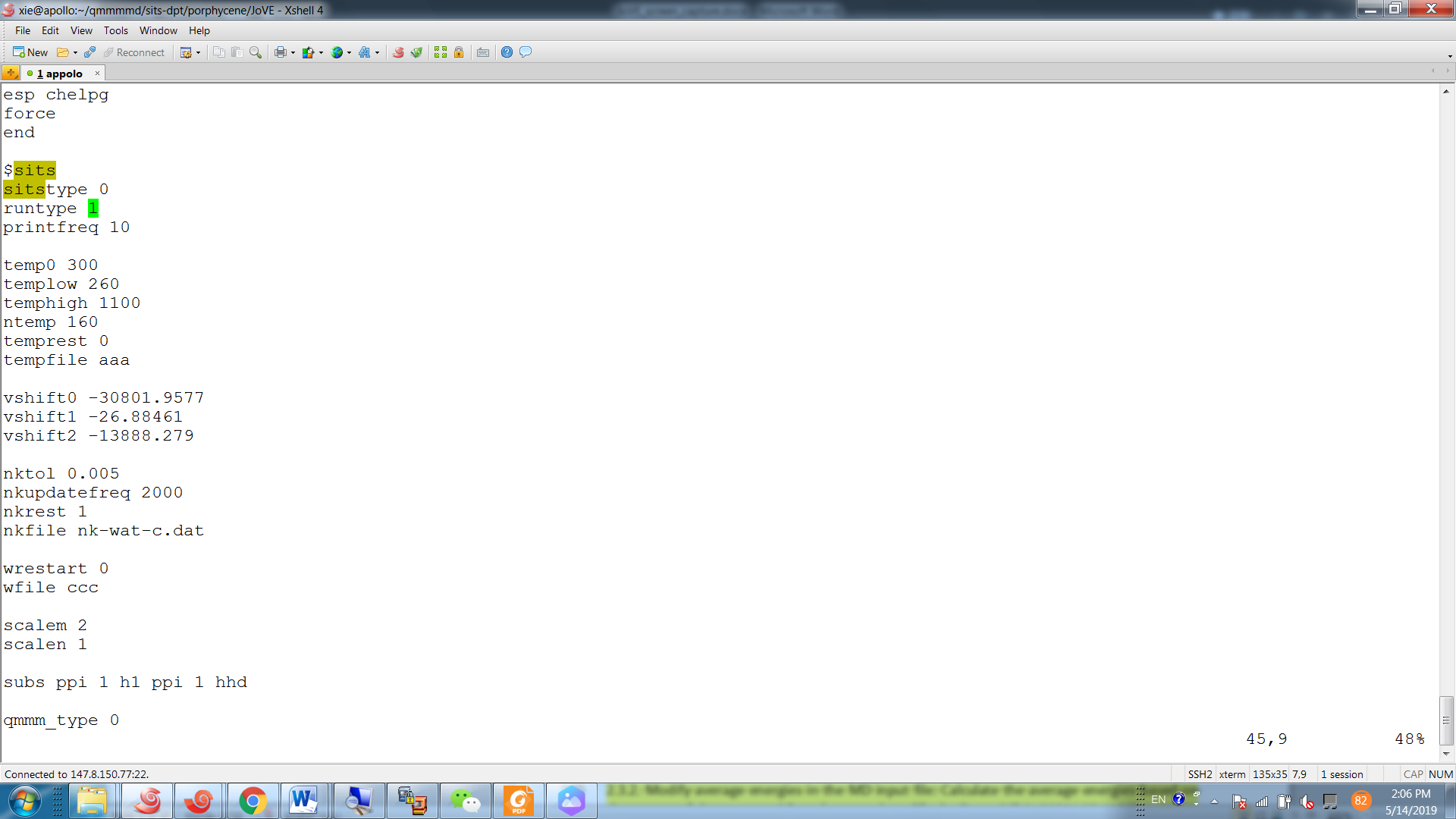 4.2. Initiate production MD simulation: Issue the following command to start MD simulations:$PATH/qm4d $INPUTFILE > $OUTPUTFILE.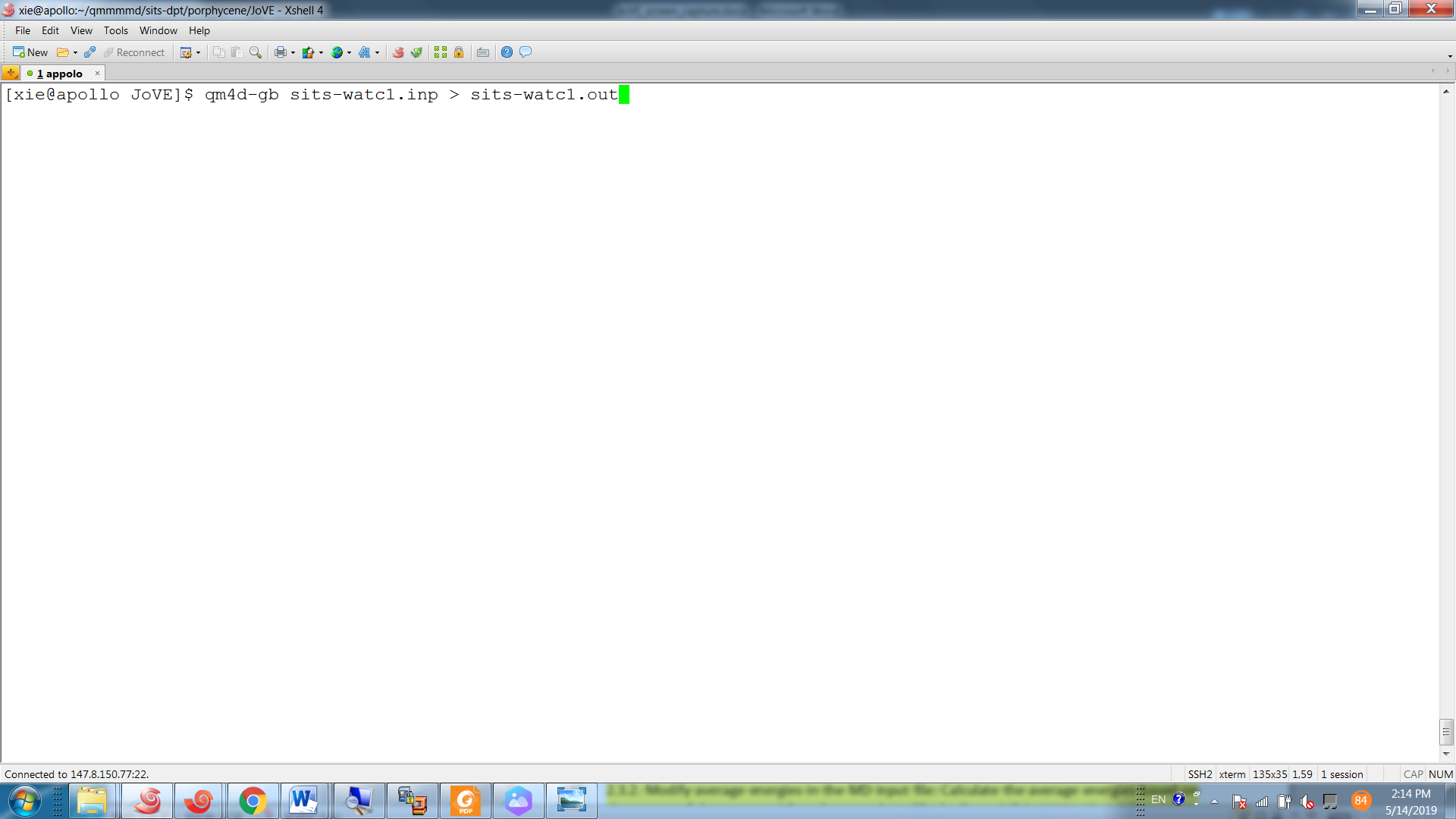 Data analysis5.1. Monitoring the distance changes5.1.1. Monitor the bond forming and breaking process during the production phase, use the grep command to check the distance changes of H1-N1 and H1-N2 along the simulation time.  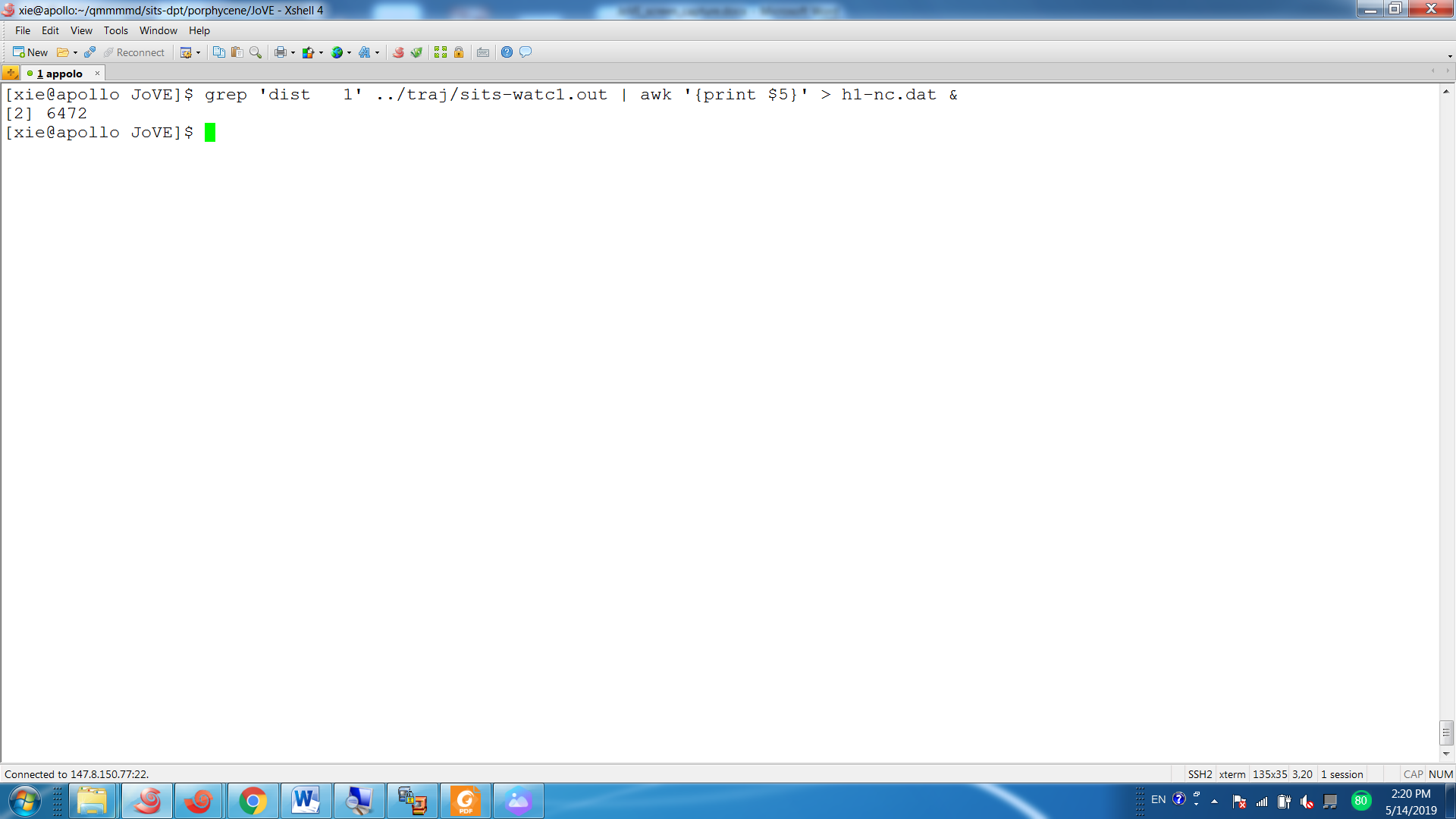 5.2. Extracting reaction coordinates and calculating free energy5.2.1 Extracting reaction coordinates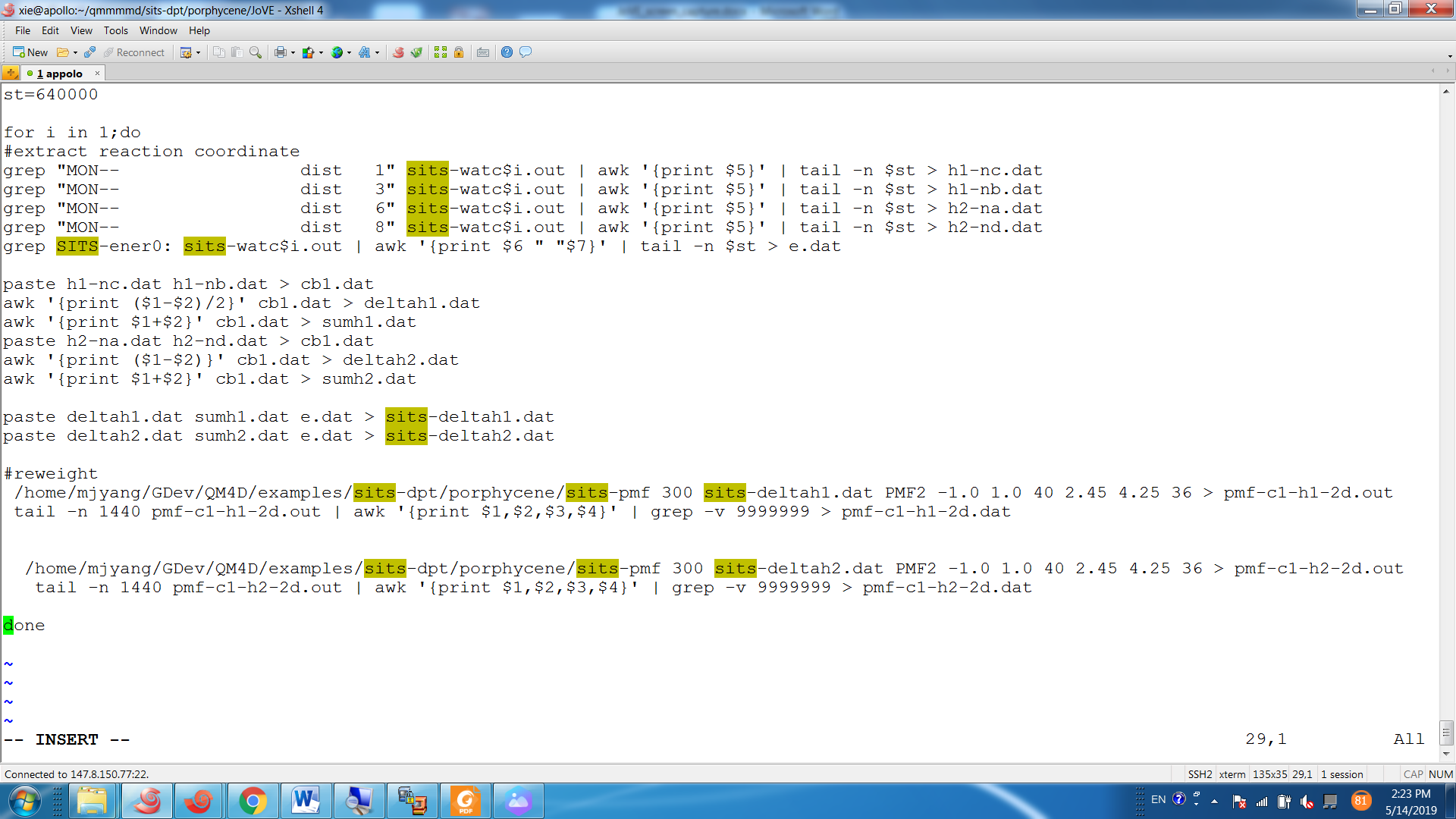 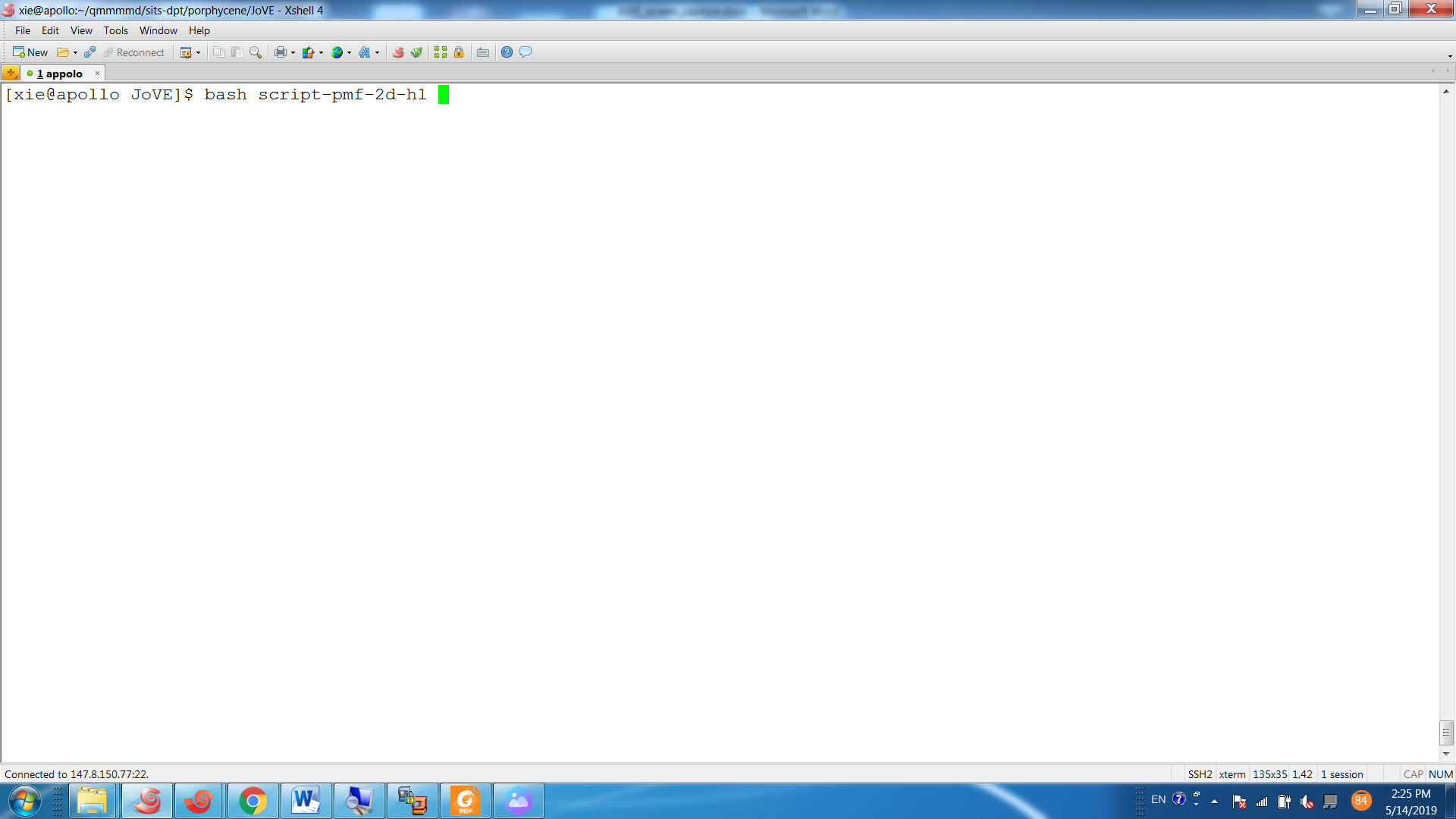 5.2.2. Organize data in four columns: q1, q2, U0 and U’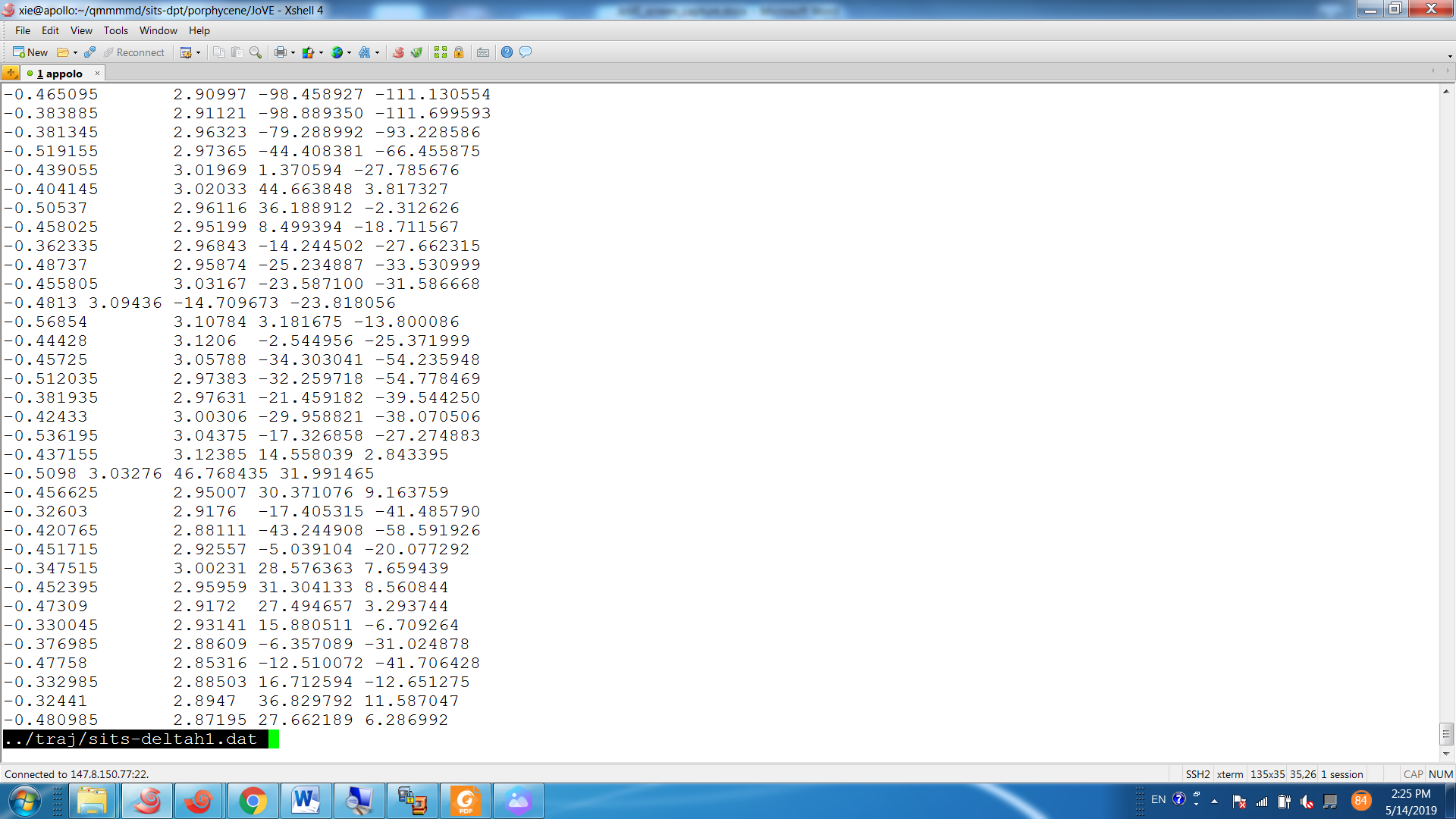 5.3.2. To project the free energy on the two-dimensional landscape,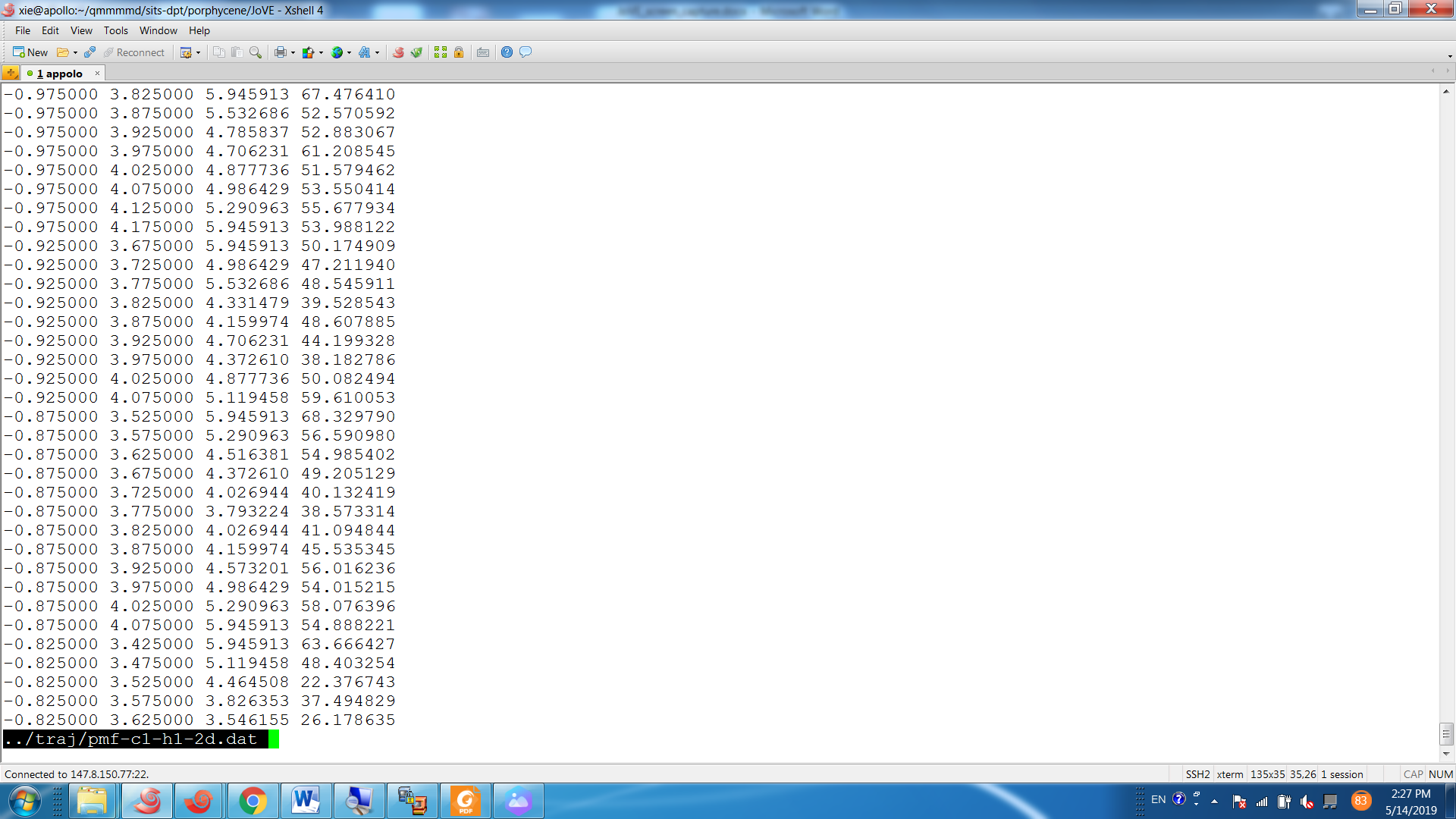 